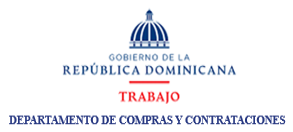 COMPRAS A MICRO PEQUEÑAS Y MEDIANAS EMPRESAS          CORRESPONDIENTES AL MES DE DICIEMBRE 2021Encargada de Compras y ContratacionesCODIGO DE PROCESOTIPO DE BIEN / SERVICIO U OBRANOMBRETIPO DE MIPYMENONTO ADJUDICADOTRABAJO-DAF-CM-2021-0051COMPRA DE DISCO DURO PARA SERVIDORES                                    DESIERTO--TRABAJO-DAF-CM-2021-0052 COMPRA DE MURALES Y BUZONES DE         SUGERENCIAS       NEW IMAGE SOLUTIONS AND MARKETING, SRLMIPYME-MUJER         286,150.00TRABAJO-CCC-CP-2021-0010COMPRA DE MATERIAL GASTABLE PARA EL MT.TRABAJO-CCC-CP-2021-0010COMPRA DE MATERIAL GASTABLE PARA EL MT.                        EN RECEPCION DE OFERTAS                     --TRABAJO-CCC-CP-2021-0010COMPRA DE MATERIAL GASTABLE PARA EL MT.